YMCA of the USA National Gymnastics Championship 2020 Outstanding Athlete Scholarship Award Application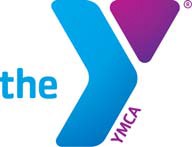 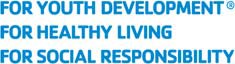 Name	YMCA Affiliation	Address 	City	State	Zip  	Phone (	)  	Name of Gymnastics Coach 	Phone (	)  	Number of Years Participating in YMCA Gymnastics  	Number of Years Competing in the YMCA National Gymnastics Championships  	Name of High School	Date of Graduation  	Name of University/College applicant will be attending 	_____Address	___City	__State 	     Zip __	___University/College Contact Person*	__Phone (_	) 	__*Designated individual to ensure scholarship funds are applied to applicant’s tuition. Examples include admissions representatives and staff in the financial aid or bursar’s office.Grade Point Average: Please attach unofficial academic transcriptExtracurricular/Volunteer Activities (OPTIONAL): Please attach resume or curriculum vitae (CV) 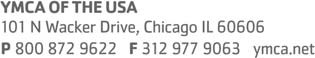 I understand that if I am selected as the recipient of the $1,000 YMCA of the USA National Gymnastics Championship Outstanding Athlete Scholarship Award, funds will be paid directly to the university or college in which I officially enroll (proof of enrollment must be submitted). If I decide to transfer to another school, the scholarship may be transferred upon approval of the YMCA of the USA National Gymnastics Advisory Committee.  If, for any reason, I decide not to attend university or college the scholarship will be null and void.Applicant’s Signature 	Date 	Parent’s/Guardian’s Signature 	Date 	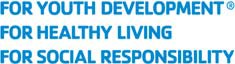 Please return completed application along with:Three letters of recommendation Reflection essayUnofficial academic transcript(Optional) Resume or curriculum vitae (CV)Application must be submitted ELECTRONICALLY by May 1, 2020 to: Denice.Nugent@ymca.netINCOMPLETE APPLICATIONS WILL NOT BE CONSIDERED